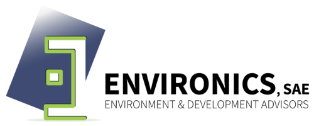 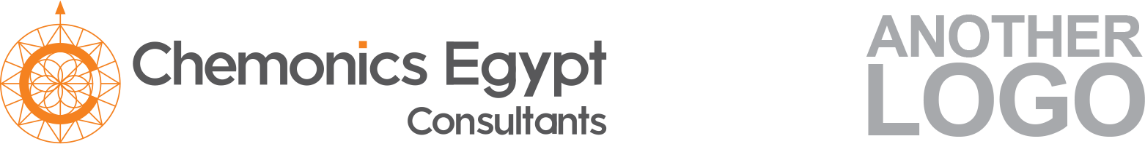 Fact Sheet EE07: Use intelligent control for the HVAC system (Energy management system or Building management system)Fact Sheet EE07: Use intelligent control for the HVAC system (Energy management system or Building management system)OverviewOverviewObjectiveDecrease the electrical energy consumption in the hotel’ HVAC systemActionUse an intelligent control system for the hotel HVAC system (ex: a Building Management System (BMS))Key ChallengesEngineering of a tailored solution to be compatible with the existing HVAC system, minimizing the system down time during installation and commissioningProcessProcessComplexityHigh, The process involves technology selection, engineering, installation and commissioningEquipment & Material The equipment specified by the control system design, Monitoring and control softwareHuman ResourcesMaintenance and engineering department personnel, control system contractorConsiderationsConsiderationsRegulatory AspectsNoneEconomic High CAPEX, high OPEX for system maintenance, and high expected annual savingsAdvantagesImproved system performanceHigh expected annual savingsDisadvantagesHigh technical complexityA Detailed study is required for implementationDisruptive installation and commissioningImpactsImpactsEnvironmentalPollution reduction by avoiding CO2 emissionsEmployment OpportunitiesNone